Occupational Therapy Preschool Parent Letter Week #8 (o5/11/2020 to 05/18/2020)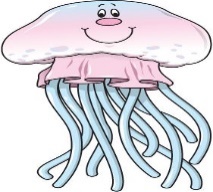 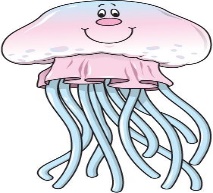 Hello Preschoolers and Parents, Happy Mother’s Day to you!!!   We are now entering the 8th week of Distance Learning.  Hopefully, your child will enjoy the following activities:Paper Bag Jellyfish:  For this activity, you will need a paper lunch bag, crayons, markers or paint, and scissors.  If you do not have a bag, you can use a piece of paper.  Steps:   Paint or color the bag. Draw eyes on the bag.Cut thin strips of the bag starting at the bottom to 2/3 of the way up.** To grade this activity have your child tear the strips of paper.  Tearing is a bilateral and precursor skill of cutting.Zones of Regulation Video:  Part 2:   Last week I sent you a video link to explaining feelings.  This week, I am sending you a video link for tools and strategies that can be used to calm or alert the sensory system.  Hopefully your preschooler will enjoy it.  I will send Part 1 as well, just in case you want to review it again. Part 1:  Zones of Regulations:  Your Feelings:     https://youtu.be/fwGpmzZ3AtAPart 2: Zones of Regulations:  Tools and Strategies: https://youtu.be/7zcKGs4WeLcPlease feel free to contact me using the following email address: amcanally@eastwoodschools.orgThank you and have a fantastic week!Miss Amy,OT